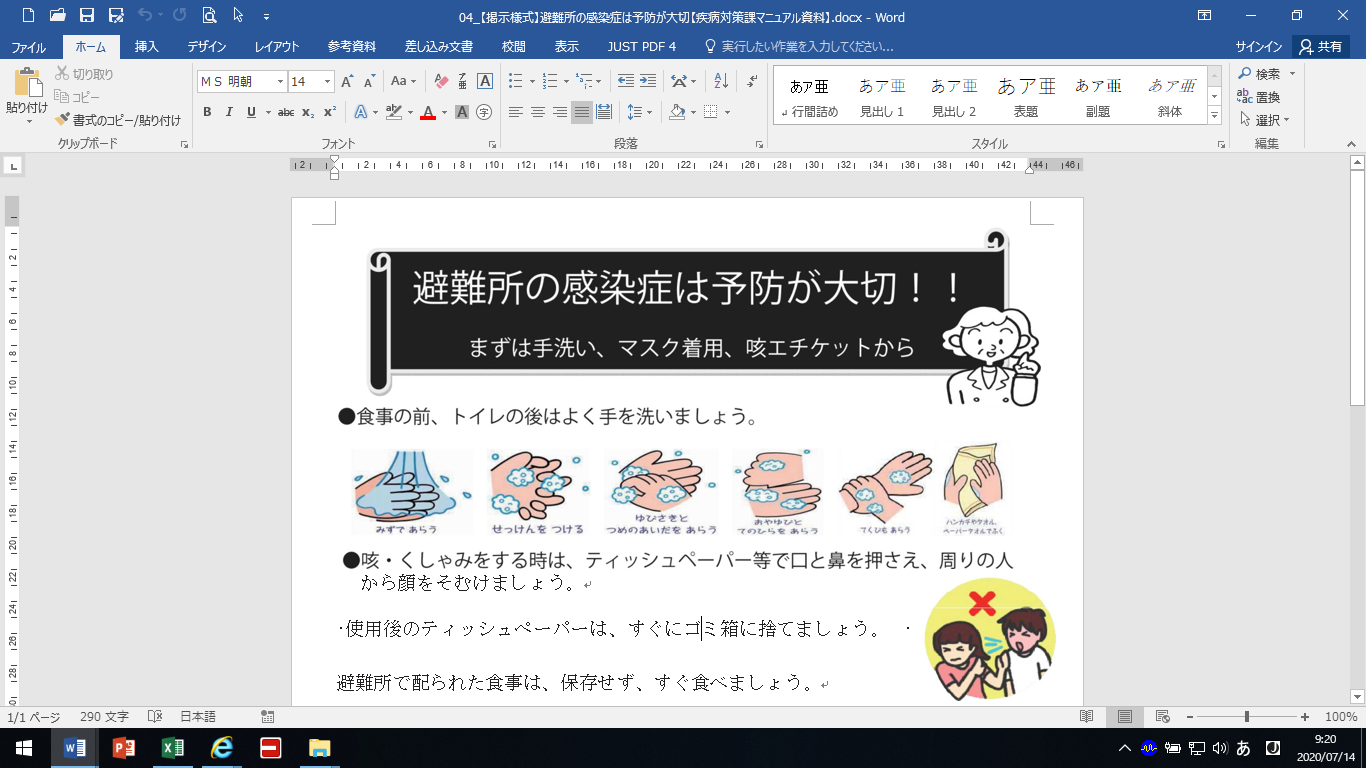 ●食事の前、トイレの後はよく手洗いをしましょう。●咳・くしゃみをする時は、ティッシュペーパー等で口と鼻をおさえ、周りの人から顔をそむけましょう。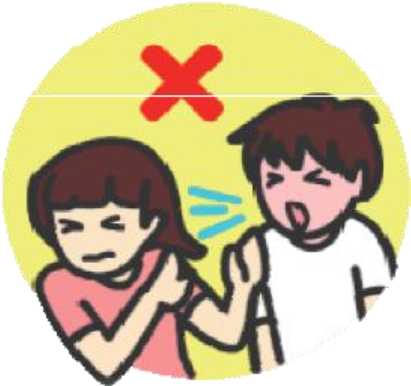 ●使用後のティッシュペーパーは、すぐにゴミ箱に捨てましょう。●避難所で配られた食事は、保存せず、すぐ食べましょう。●避難所の水については、避難所係員に飲用を確認してから飲みましょう。●おむつは、所定の場所に捨てましょう。●吐物（とぶつ）の処理は、素手で行わないようにしましょう。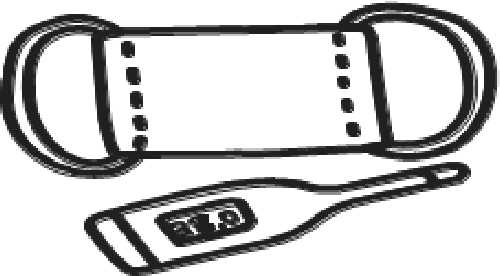 ●咳が出る時は、軽い症状でもマスクを着用しましょう。●次の症状があるときは、できるだけ早めに医師や保健師等に相談し、医療機関を受診しましょう。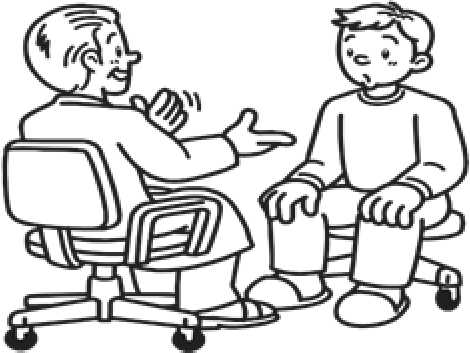 熱っぽい、咳がでる、痰（たん）が黄色くなっている、嘔吐（おうと）、下痢、息苦しい、呼吸があらい、顔色が悪い、ぐったりしている等